第一标段：第一中标候选人业绩：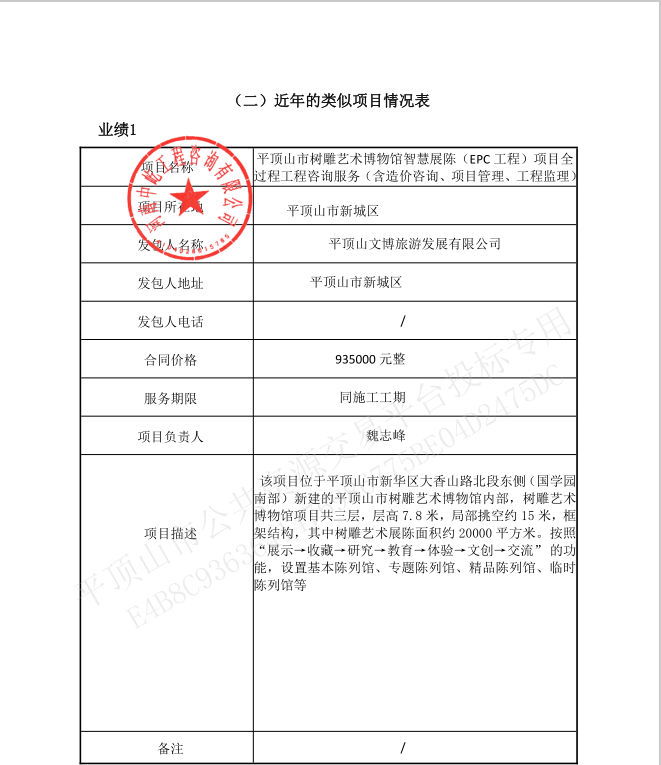 